InstructionsUse this form to notify Queensland State Archives (QSA) of:the Restricted Access Period (RAP) for records being transferred to QSA any changes to a RAP for records already in the custody of QSAwhether or not the item metadata is to be published in the online catalogue.Complete this form using the advice on how to set a restricted access period and the accompanying guide. Complete the ‘Series information’ for each series to be transferred to or in the custody of QSA (Series are identified on the Transfer proposal form.)All fields are mandatory unless otherwise specified.This form must be signed by the Chief Executive Officer or the delegate authorised to set RAPs for your agency.Return completed form/s in PDF format to QSA Collection Enrichment and Discovery, discovery@archives.qld.gov.auQSA may seek additional information or clarification from your agency when assessing this application.Find out more about restricted access periods, transferring records to QSA, and delegating authority to set RAPs. Series and RAP informationTo add another series, click in the section above then click the blue plus sign  at the end of the section.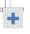 Authorised officer (CEO or authorised delegate) I affirm that I am acting as an authorised delegate in accordance with the Public Records Act 2002.CEO or authorised delegate name:Position title:Unit division:Agency name:Signature:	Date:Note: This form can be signed digitally if your agency has appropriate processes in place to ensure the signature’s authenticity. Digitally signed forms must be saved as PDF before submitting to QSA. 